Electron Microscopy pictures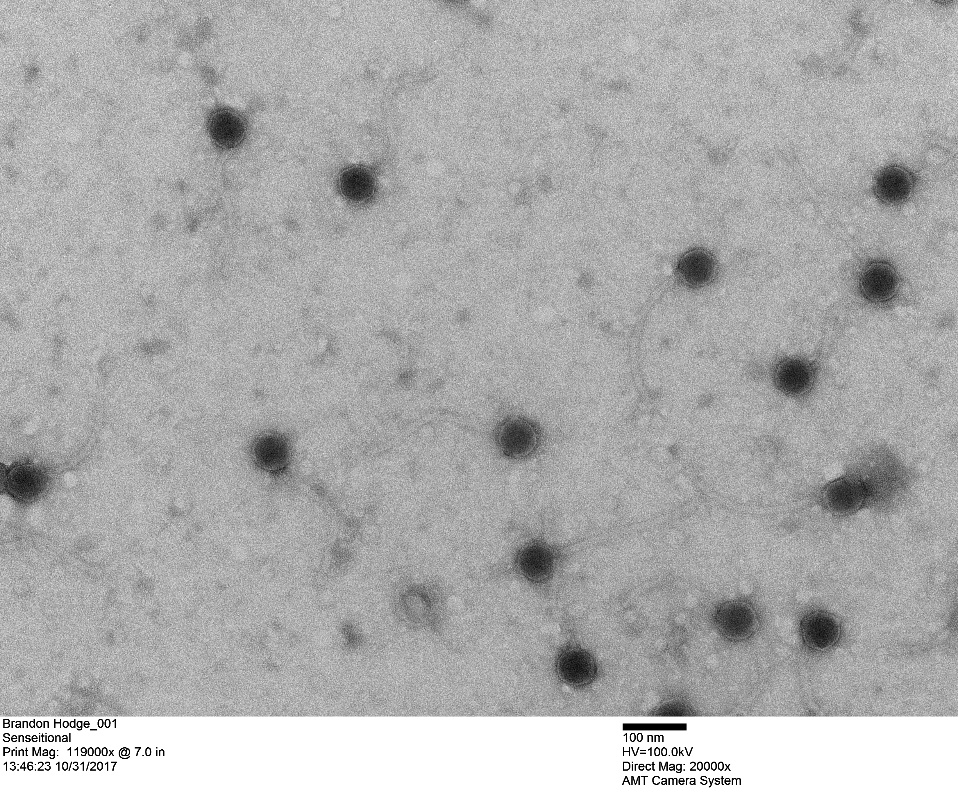 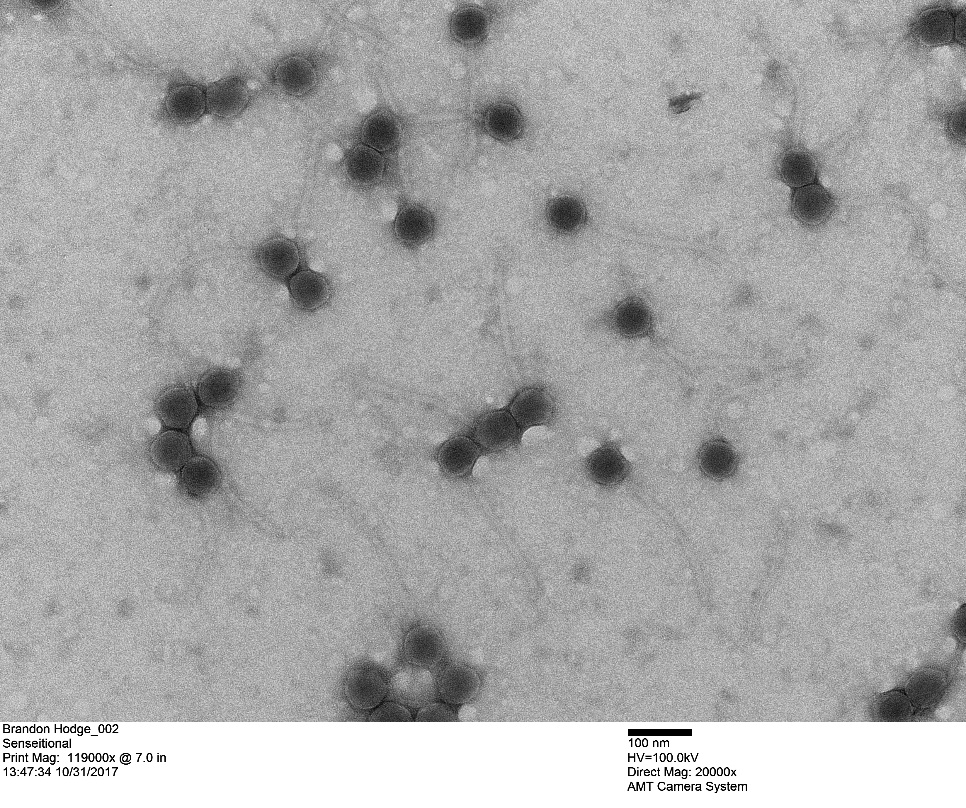 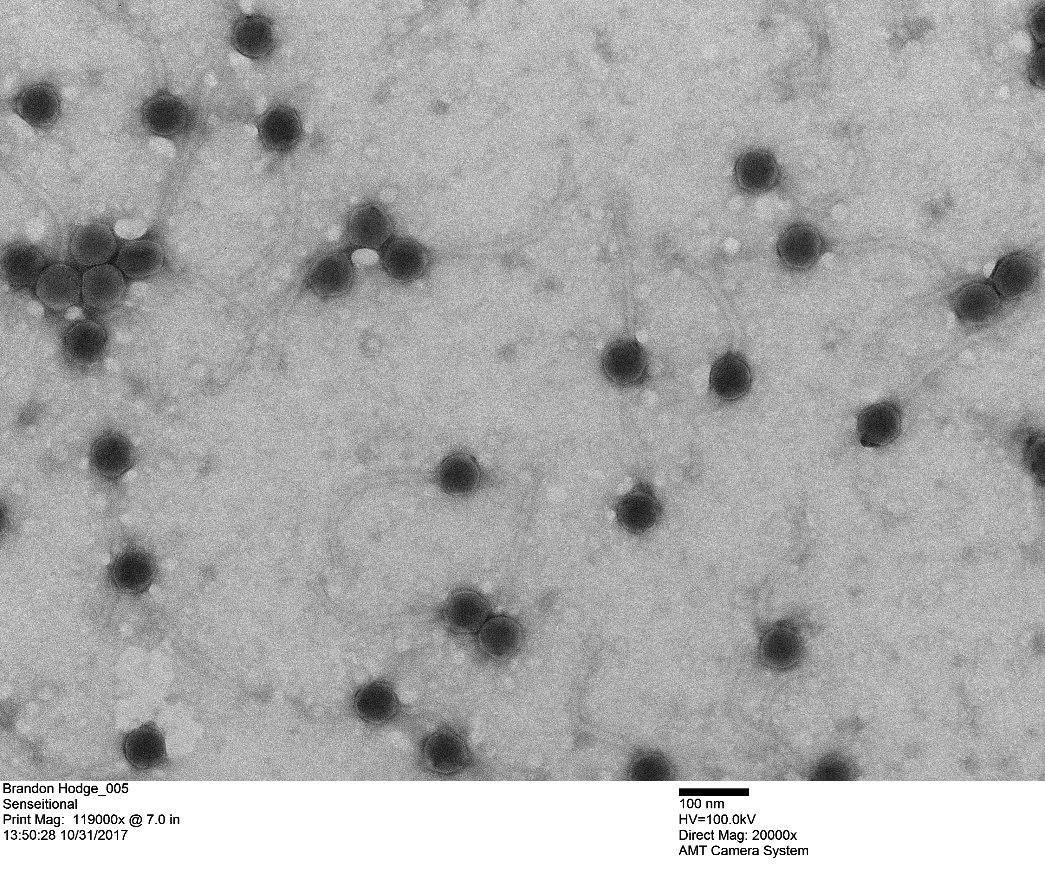 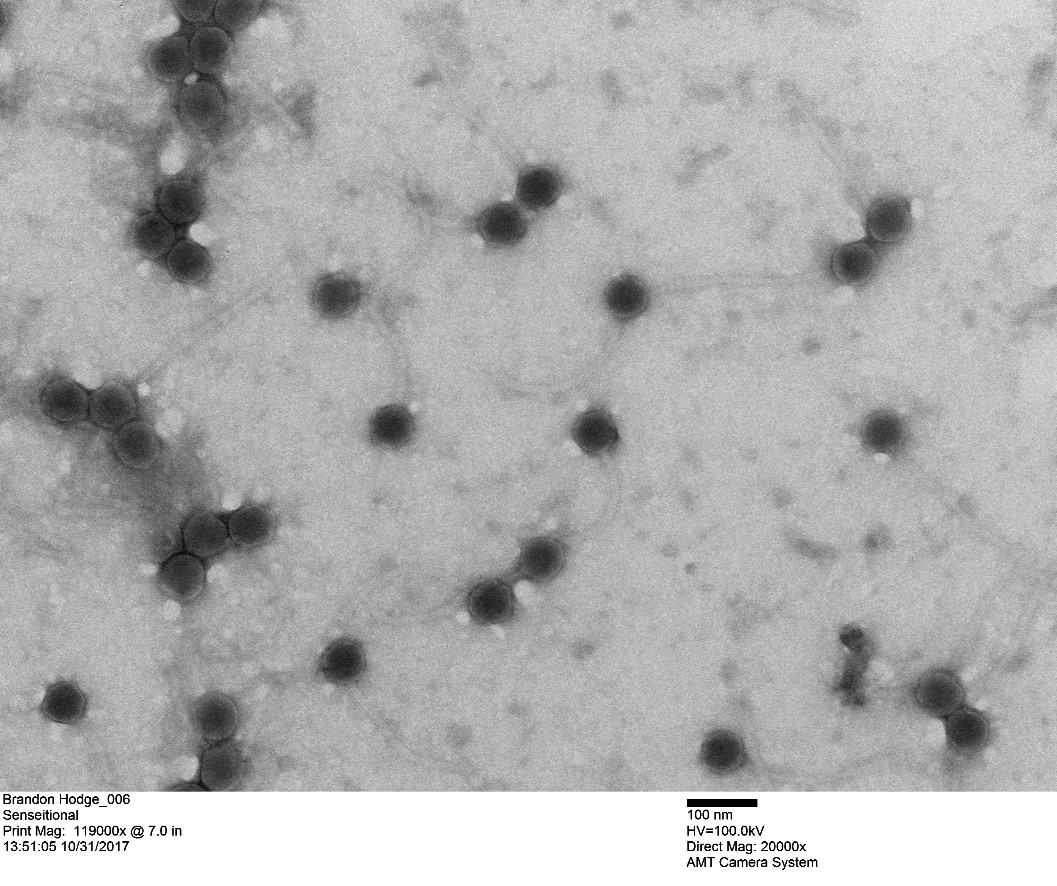 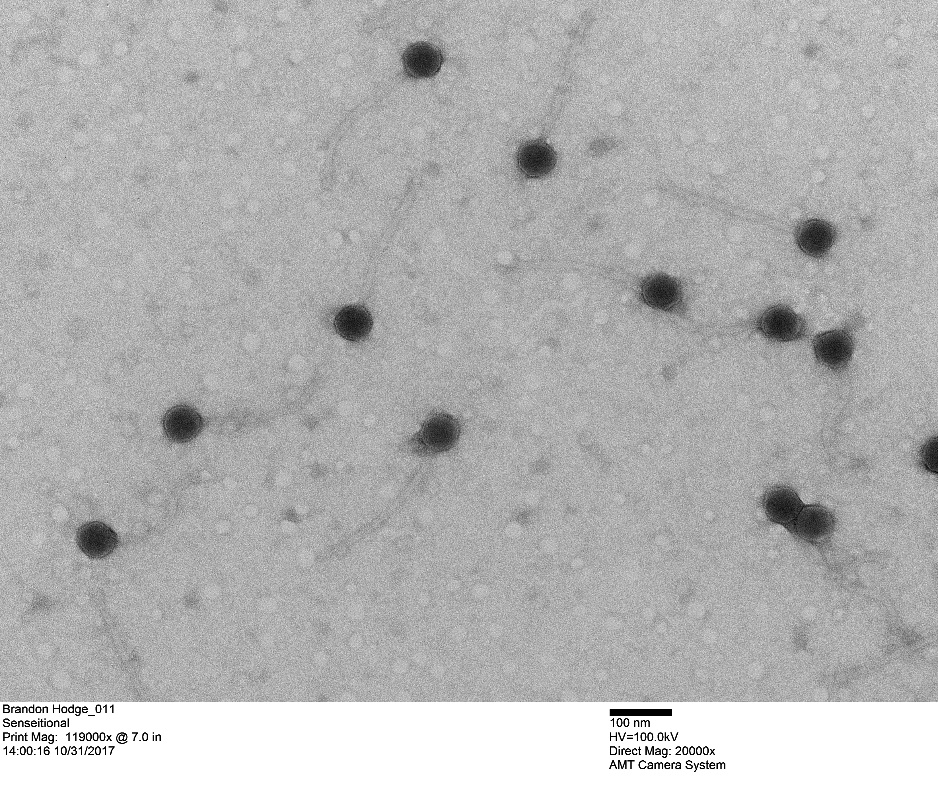 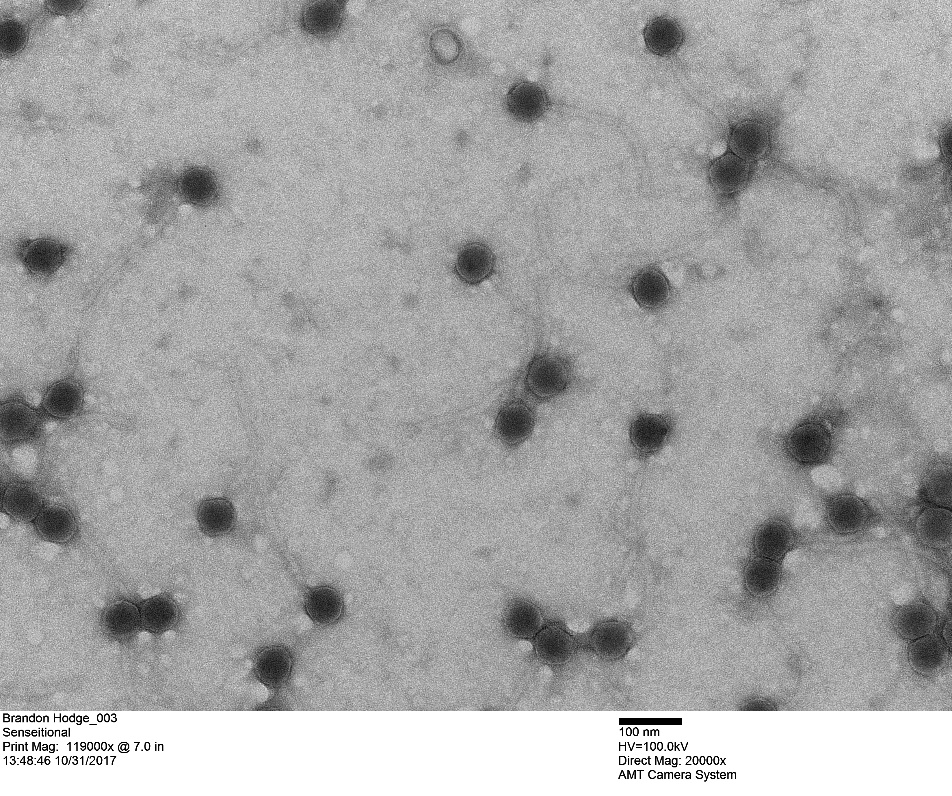 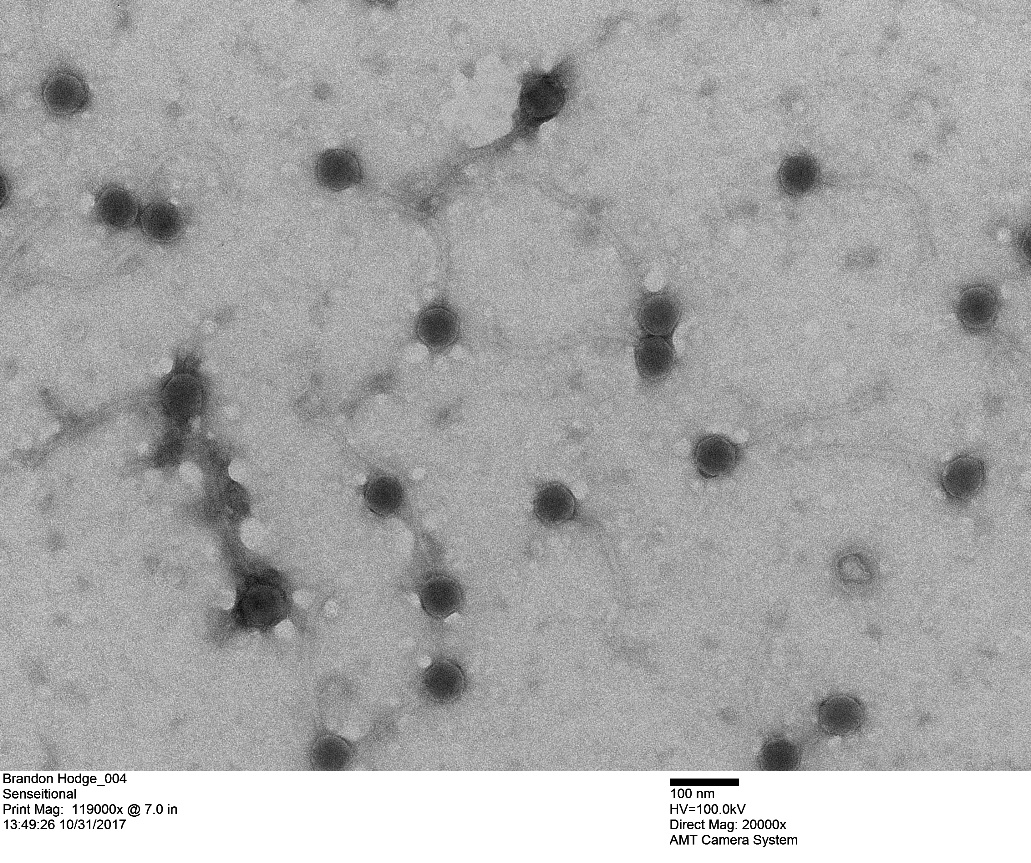 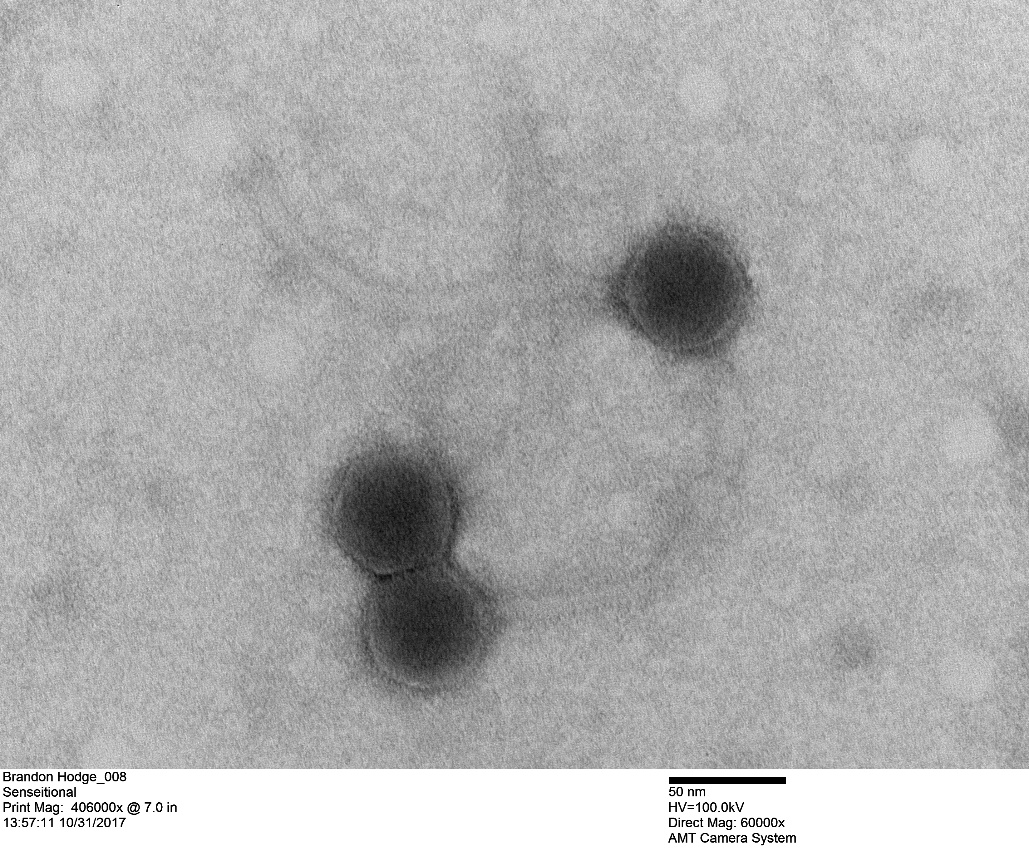 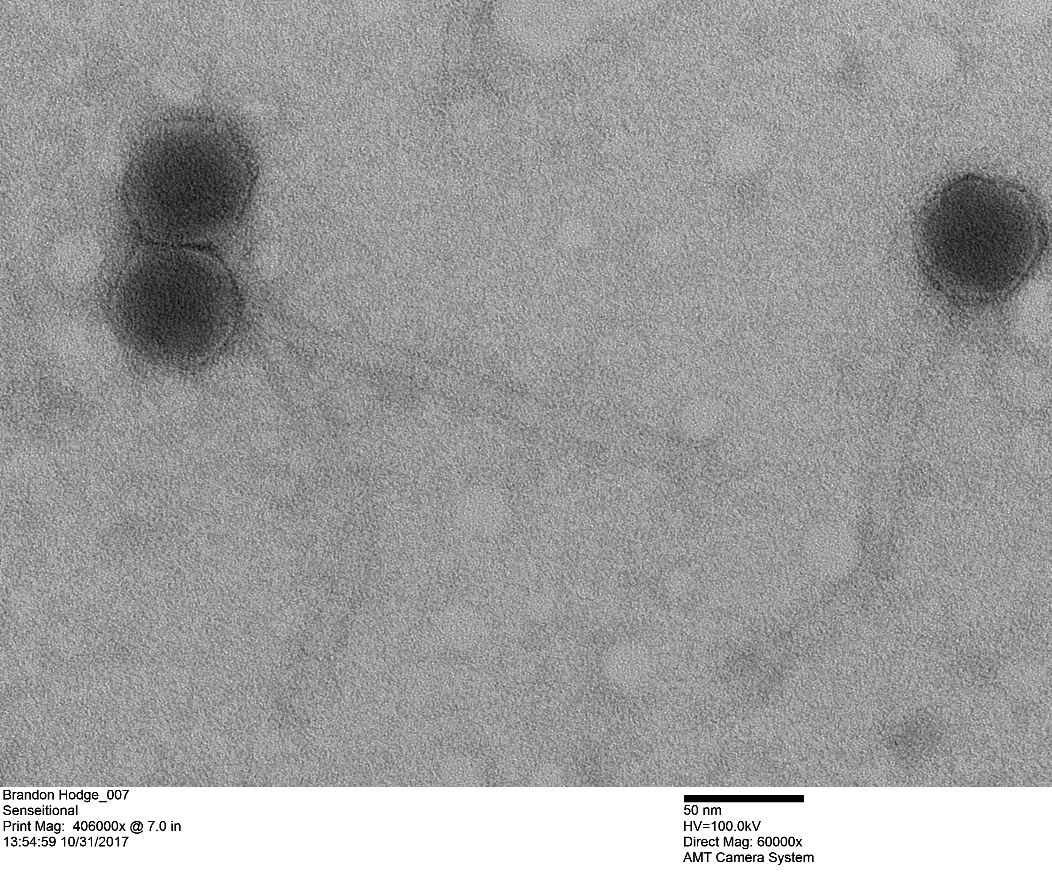 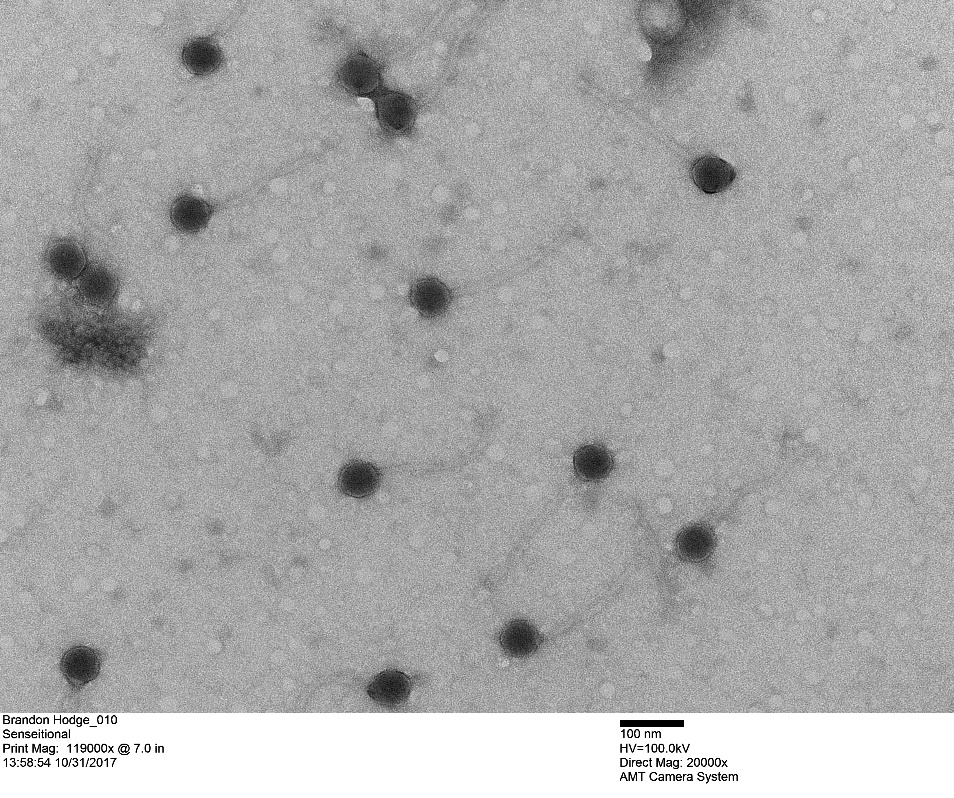 